Chủ đề: [Giải toán 6 sách kết nối tri thức với cuộc sống] - Bài 8: Quan hệ chia hết và tính chất.Dưới đây Đọc tài liệu xin gợi ý trả lời Bài 2.2 trang 33 SGK Toán lớp 6 Tập 1 sách Kết nối tri thức với cuộc sống:Giải Bài 2.2 trang 33 Toán lớp 6 Tập 1 Kết nối tri thứcCâu hỏi: Trong các số sau, số nào là bội của 4? 16; 24; 35GiảiVì 16 : 4 = 4, 24 : 4 = 6, 35 : 4 = 8 (dư 3)Nên 16 ⁝ 4; 24 ⁝ 4; 34  4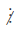 Vậy các số đã cho là bội của 4 là: 16; 24.-/-Vậy là trên đây Đọc tài liệu đã hướng dẫn các em hoàn thiện phần giải bài tập SGK Toán 6 Kết nối tri thức: Bài 2.2 trang 33 SGK Toán 6 Tập 1. Chúc các em học tốt.